Interment and/or Burial rights purchase request formInterment and/or Burial rights purchase request formPlot Number: Plot Number: Important Notice: No interment can proceed until:a) This form has been fully completed and signed by the applicant and burial rights owner where appropriate.b) Authority has been given in writing by a staff member of Martock Parish Council. c)The signed form, including pages 1 to 3, has been returned to you. Important Notice: No interment can proceed until:a) This form has been fully completed and signed by the applicant and burial rights owner where appropriate.b) Authority has been given in writing by a staff member of Martock Parish Council. c)The signed form, including pages 1 to 3, has been returned to you. Important Notice: No interment can proceed until:a) This form has been fully completed and signed by the applicant and burial rights owner where appropriate.b) Authority has been given in writing by a staff member of Martock Parish Council. c)The signed form, including pages 1 to 3, has been returned to you. Important Notice: No interment can proceed until:a) This form has been fully completed and signed by the applicant and burial rights owner where appropriate.b) Authority has been given in writing by a staff member of Martock Parish Council. c)The signed form, including pages 1 to 3, has been returned to you. Section 1: Advance purchase of a plot Section 1: Advance purchase of a plot Section 1: Advance purchase of a plot Section 1: Advance purchase of a plot Please tick:Advance Purchase of Grave plotAdvance purchase of Ashes plotIf you are requesting a purchase only and are not arranging an interment at this time, please move straight to section 3 b) Please tick:Advance Purchase of Grave plotAdvance purchase of Ashes plotIf you are requesting a purchase only and are not arranging an interment at this time, please move straight to section 3 b) Please tick:Advance Purchase of Grave plotAdvance purchase of Ashes plotIf you are requesting a purchase only and are not arranging an interment at this time, please move straight to section 3 b) Please tick:Advance Purchase of Grave plotAdvance purchase of Ashes plotIf you are requesting a purchase only and are not arranging an interment at this time, please move straight to section 3 b) Section 2: Interment Request Section 2: Interment Request Section 2: Interment Request Section 2: Interment Request Details of person to be interred Details of person to be interred Details of person to be interred Details of person to be interred Full name: Full name: Full name: Full name: Age at the time of death: Age at the time of death: Date of Death:Date of Death:Resident Address: Resident Address: Address at which death occurred: Address at which death occurred: If the deceased resided outside of Martock for one year or less immediately before their death due to care requirements, please provide details of their previous resident address: If the deceased resided outside of Martock for one year or less immediately before their death due to care requirements, please provide details of their previous resident address: If a Minor, Name & Address of parents/GuardianIf a Minor, Name & Address of parents/GuardianDetails of the interment Details of the interment Details of the interment Details of the interment Please tick:GraveAshesScattering of Ashes Please tick:GraveAshesScattering of Ashes Please tick:GraveAshesScattering of Ashes Please tick:GraveAshesScattering of Ashes Requested date of Interment:Requested date of Interment:Requested Time of Interment:Requested Time of Interment:For reopened plots: Full name and date of death of the person already interred:For reopened plots: Full name and date of death of the person already interred:For reopened plots: Full name and date of death of the person already interred:For reopened plots: Full name and date of death of the person already interred:Details of person requesting intermentDetails of person requesting intermentDetails of person requesting intermentDetails of person requesting intermentFull Name:Full Name:Address: Details of Stone Mason (if appropriate)Note: This is only for authorisation to remove a memorial in order for an interment to take place. Address: Details of Stone Mason (if appropriate)Note: This is only for authorisation to remove a memorial in order for an interment to take place. Relationship to the deceased:Relationship to the deceased:Address: Details of Stone Mason (if appropriate)Note: This is only for authorisation to remove a memorial in order for an interment to take place. Address: Details of Stone Mason (if appropriate)Note: This is only for authorisation to remove a memorial in order for an interment to take place. Email address:Email address:Address: Details of Stone Mason (if appropriate)Note: This is only for authorisation to remove a memorial in order for an interment to take place. Address: Details of Stone Mason (if appropriate)Note: This is only for authorisation to remove a memorial in order for an interment to take place. Telephone Number:Telephone Number:Address: Details of Stone Mason (if appropriate)Note: This is only for authorisation to remove a memorial in order for an interment to take place. Address: Details of Stone Mason (if appropriate)Note: This is only for authorisation to remove a memorial in order for an interment to take place. Details of Funeral Directors Details of Funeral Directors Name AddressName AddressName AddressName AddressNameAddressNameAddressSection 3: Authorisation and Signature(s)By signing this form you have agreed that all the details provided are correct and you have read and accept all notes conditioning that an interment can proceed. You have also been made aware of and accept to pay all charges that have been incurred as per this interment request. Section 3: Authorisation and Signature(s)By signing this form you have agreed that all the details provided are correct and you have read and accept all notes conditioning that an interment can proceed. You have also been made aware of and accept to pay all charges that have been incurred as per this interment request. Section 3: Authorisation and Signature(s)By signing this form you have agreed that all the details provided are correct and you have read and accept all notes conditioning that an interment can proceed. You have also been made aware of and accept to pay all charges that have been incurred as per this interment request. Section 3: Authorisation and Signature(s)By signing this form you have agreed that all the details provided are correct and you have read and accept all notes conditioning that an interment can proceed. You have also been made aware of and accept to pay all charges that have been incurred as per this interment request. Please tick a) b) or c) and sign in the adjacent boxPlease tick a) b) or c) and sign in the adjacent boxPlease tick a) b) or c) and sign in the adjacent boxPlease tick a) b) or c) and sign in the adjacent boxa)I/we do Not wish to purchase the Exclusive Right of Burial (and there is no existing Exclusive Right of Burial in respect of this plot) Full NameRelationship of the deceased Address Signature…………………………………………………Note: We require the signature of the person requesting the interment a)I/we do Not wish to purchase the Exclusive Right of Burial (and there is no existing Exclusive Right of Burial in respect of this plot) Full NameRelationship of the deceased Address Signature…………………………………………………Note: We require the signature of the person requesting the interment a)I/we do Not wish to purchase the Exclusive Right of Burial (and there is no existing Exclusive Right of Burial in respect of this plot) Full NameRelationship of the deceased Address Signature…………………………………………………Note: We require the signature of the person requesting the interment a)I/we do Not wish to purchase the Exclusive Right of Burial (and there is no existing Exclusive Right of Burial in respect of this plot) Full NameRelationship of the deceased Address Signature…………………………………………………Note: We require the signature of the person requesting the interment b) I/We Do wish to purchase the Exclusive Right of Burial Full Name Address & Email address Signature…………………………………………………Note: We require the signature of the person/persons purchasing the Exclusive Right of Burial.  b) I/We Do wish to purchase the Exclusive Right of Burial Full Name Address & Email address Signature…………………………………………………Note: We require the signature of the person/persons purchasing the Exclusive Right of Burial.  b) I/We Do wish to purchase the Exclusive Right of Burial Full Name Address & Email address Signature…………………………………………………Note: We require the signature of the person/persons purchasing the Exclusive Right of Burial.  b) I/We Do wish to purchase the Exclusive Right of Burial Full Name Address & Email address Signature…………………………………………………Note: We require the signature of the person/persons purchasing the Exclusive Right of Burial.  c) The plot has already been purchased (please contact Martock Parish Council for the confirmation of the Burial Rights Number, date of purchase and ownership)Burial Rights Number: Date Burial Rights Purchased: Name and address of Burial Rights Owner: Signature……………………………………     Signature……………………………………..Note: we require the signature of the preset rightful owner of the Right of Burial of the grave for which this application is submitted or the person requesting the interment of the present rightful owner of the Right of Burial.If the Exclusive Right of Burial is in joint ownership we will require the signature of ALL owners. By signing you are giving permission for any memorial on the grave space to be removed from Martock cemetery by the authorised stone mason, if it is necessary to do so, in order for the interment to proceed. c) The plot has already been purchased (please contact Martock Parish Council for the confirmation of the Burial Rights Number, date of purchase and ownership)Burial Rights Number: Date Burial Rights Purchased: Name and address of Burial Rights Owner: Signature……………………………………     Signature……………………………………..Note: we require the signature of the preset rightful owner of the Right of Burial of the grave for which this application is submitted or the person requesting the interment of the present rightful owner of the Right of Burial.If the Exclusive Right of Burial is in joint ownership we will require the signature of ALL owners. By signing you are giving permission for any memorial on the grave space to be removed from Martock cemetery by the authorised stone mason, if it is necessary to do so, in order for the interment to proceed. c) The plot has already been purchased (please contact Martock Parish Council for the confirmation of the Burial Rights Number, date of purchase and ownership)Burial Rights Number: Date Burial Rights Purchased: Name and address of Burial Rights Owner: Signature……………………………………     Signature……………………………………..Note: we require the signature of the preset rightful owner of the Right of Burial of the grave for which this application is submitted or the person requesting the interment of the present rightful owner of the Right of Burial.If the Exclusive Right of Burial is in joint ownership we will require the signature of ALL owners. By signing you are giving permission for any memorial on the grave space to be removed from Martock cemetery by the authorised stone mason, if it is necessary to do so, in order for the interment to proceed. c) The plot has already been purchased (please contact Martock Parish Council for the confirmation of the Burial Rights Number, date of purchase and ownership)Burial Rights Number: Date Burial Rights Purchased: Name and address of Burial Rights Owner: Signature……………………………………     Signature……………………………………..Note: we require the signature of the preset rightful owner of the Right of Burial of the grave for which this application is submitted or the person requesting the interment of the present rightful owner of the Right of Burial.If the Exclusive Right of Burial is in joint ownership we will require the signature of ALL owners. By signing you are giving permission for any memorial on the grave space to be removed from Martock cemetery by the authorised stone mason, if it is necessary to do so, in order for the interment to proceed. Section 4: For office use only. No interment can proceed until the staff of Martock Parish Council have signed to give authorisation. Section 4: For office use only. No interment can proceed until the staff of Martock Parish Council have signed to give authorisation. Section 4: For office use only. No interment can proceed until the staff of Martock Parish Council have signed to give authorisation. Section 4: For office use only. No interment can proceed until the staff of Martock Parish Council have signed to give authorisation. Date Print Name Print Name SignatureInvoice number and account name:Invoice number and account name:Invoice number and account name:Invoice number and account name:Invoice number and account name for BR Transfer (if applicable) Invoice number and account name for BR Transfer (if applicable) Invoice number and account name for BR Transfer (if applicable) Invoice number and account name for BR Transfer (if applicable) If a transfer of burial rights is required a charge of £35.00 will be made, we will require details of the person to be invoiced.  Please telephone Martock Parish Council on 01935 822 891 to arrange an appointment, the following information/documents will be required before we can proceed. 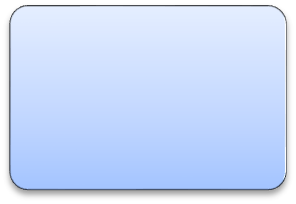 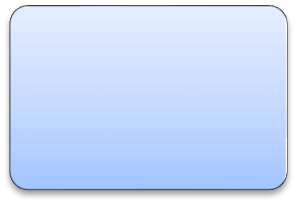 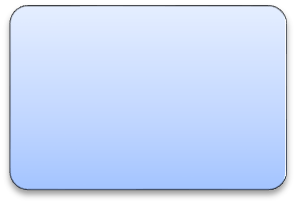 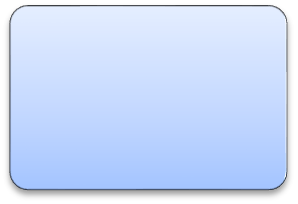 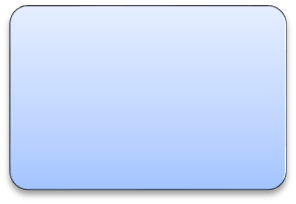 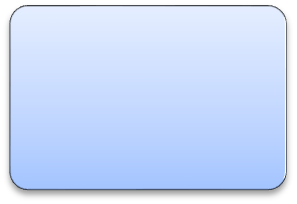 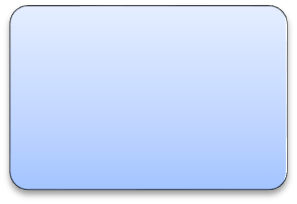 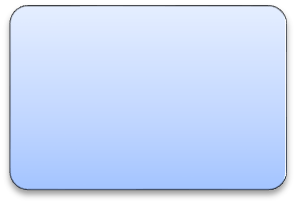 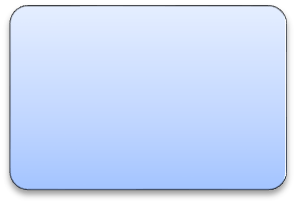 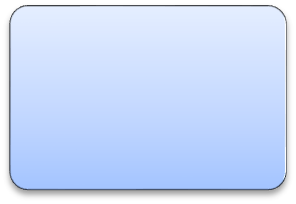 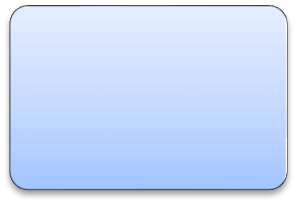 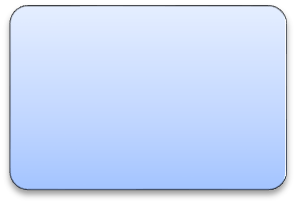 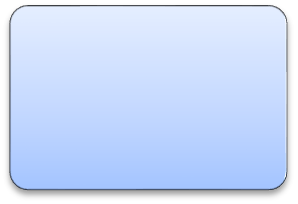 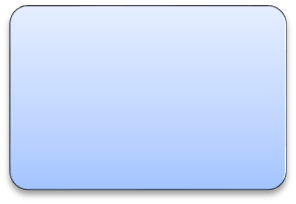 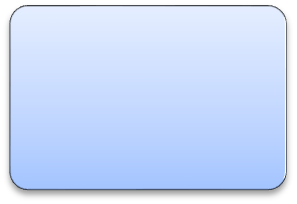 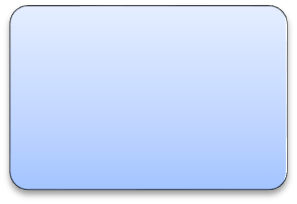 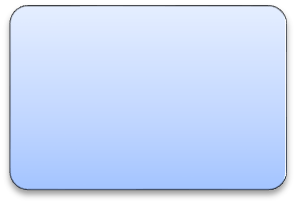 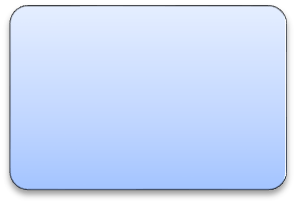 If a transfer of burial rights is required a charge of £35.00 will be made, we will require details of the person to be invoiced.  Please telephone Martock Parish Council on 01935 822 891 to arrange an appointment, the following information/documents will be required before we can proceed. If a transfer of burial rights is required a charge of £35.00 will be made, we will require details of the person to be invoiced.  Please telephone Martock Parish Council on 01935 822 891 to arrange an appointment, the following information/documents will be required before we can proceed. If a transfer of burial rights is required a charge of £35.00 will be made, we will require details of the person to be invoiced.  Please telephone Martock Parish Council on 01935 822 891 to arrange an appointment, the following information/documents will be required before we can proceed. 